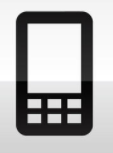 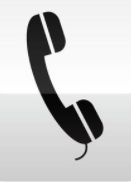 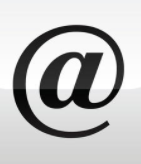 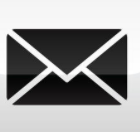 K  O  N  T  A  K  T  IOpćinski sud u Vukovaru, Županijska 31, VukovarCentrala: 032/451-600Fax: 032/451-645Ured predsjednice suda Telefon: 032/451-602E-mail adresa: : ured.predsjednika@osvu.pravosudje.hrFax: 032/451-645Upravitelj pisarniceTelefon: 032/452-527E-mail adresa: ivan.pivic@osvu.pravosudje.hrKaznena pisarnica (uvjerenja o nekažnjavanju)Telefon: 032/451-619E-mail adresa: jasminka.latkovic@osvu.pravosudje.hr		    jasminka.ahmetbegovic@osvu.pravosudje.hrUvjerenje da se ne vodi kazneni postupakTelefon: 032/451-619E-mail adresa: nedeljka.sipos@osvu.pravosudje.hrParnična pisarnicaTelefon: 032/ 451-627E-mail adresa: alena.matic@osvu.pravosudje.hr		    jadranka.brajko@osvu.pravosudje.hrIzvanparnična pisarnicaTelefon: 032/451-607/608E-mail adresa: melita.zulj@osvu.pravosudje.hr		    zorana.jankovic@osvu.pravosudje.hrRačunovodstvo sudaTelefon: 032/ 451-604/644E-mail adresa: jasna.salaj@osvu.pravosudje.hr		    magdalena.madzarac@osvu.pravosudje.hrPrekršajna pisarnicaTelefon: 032/454-026E-mail adresa: dalija.dalic@osvu.pravosudje.hr		    marija.takac@osvu.pravosudje.hrUvjerenje da se ne vodi prekršajni postupakTelefon: 032/454-026E-mail adresa: marija.takac@osvu.pravosudje.hrZemljišnoknjižni odjel u VukovaruTelefon: 032/451-623/640/641E-mail adresa: anka.saric@osvu.pravosudje.hr		    marica.dikonic@osvu.pravosudje.hrZemljišnoknjižni odjel u IlokuTelefon: 032/592-629/627/626E-mail adresa: vesna.kevic@osvu.pravosudje.hr		   ivana.zeravica@osvu.pravosudje.hr